Our Home & All About Me, Apples, Wild Animals, Pets5 Senses, Holidays Around the World, DinosaursHealth, Nutrition, Farm Animals, ReptilesClifford The Big Red Dog:  Summer SplashOur Community, Careers, Nocturnal Animalst Seasons, Weather, Arctic Animals, MagnetsHealth, Nutrition, Farm Animals, ReptilesClifford The Big Red Dog:  My Community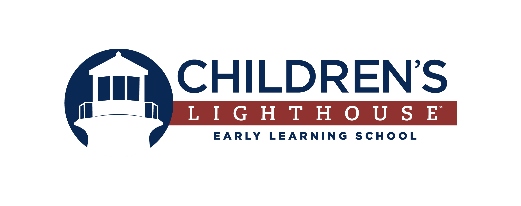 Fall, Forest Animals, Giving ThanksSeasons, Weather, Arctic Animals, MagnetsPlants, Flowers, Fish & Ocean AnimalsClifford The Big Red Dog:  Mighty Math & meSEPTEMBER 2021SEPTEMBER 2021SEPTEMBER 2021SEPTEMBER 2021SEPTEMBER 2021SEPTEMBER 2021SEPTEMBER 2021MTWThFCOOPERATIONB123COOPERATION167 8910COOPERATION21314151617COOPERATION32021222324COOPERATION427282930COOPERATIONDECEMBER 2021DECEMBER 2021DECEMBER 2021DECEMBER 2021DECEMBER 2021DECEMBER 2021DECEMBER 2021MTWThFPATIENCE13123PATIENCE14678910PATIENCE151314151617PATIENCE162021222324PATIENCE172728293031PATIENCEMARCH 2022MARCH 2022MARCH 2022MARCH 2022MARCH 2022MARCH 2022MARCH 2022MTWThFHUMOR261234HUMOR277891011HUMOR281415161718HUMOR292122232425HUMOR3028293031HUMORJUNE 2022JUNE 2022JUNE 2022JUNE 2022JUNE 2022JUNE 2022JUNE 2022MTWThFCOURAGE39123COURAGE40678910COURAGE411314151617COURAGE422021222324COURAGE4327282930COURAGEOCTOBER 2021OCTOBER 2021OCTOBER 2021OCTOBER 2021OCTOBER 2021OCTOBER 2021OCTOBER 2021MTWThFHELPFULNESS41HELPFULNESS545678HELPFULNESS61112131415HELPFULNESS71819202122HELPFULNESS82526272829HELPFULNESSJANUARY 2022JANUARY 2022JANUARY 2022JANUARY 2022JANUARY 2022JANUARY 2022JANUARY 2022MTWThFDIVERSITY1834567DIVERSITY191011121314DIVERSITY201718192021DIVERSITY212425262728DIVERSITY2231DIVERSITYAPRIL 2022APRIL 2022APRIL 2022APRIL 2022APRIL 2022APRIL 2022APRIL 2022MTWThFRESPONSIBILITY301RESPONSIBILITY3145678RESPONSIBILITY321112131415RESPONSIBILITY331819202122RESPONSIBILITY342526272829RESPONSIBILITYJULY 2022JULY 2022JULY 2022JULY 2022JULY 2022JULY 2022JULY 2022MTWThFGOOD CITIZENS431GOOD CITIZENS4445678GOOD CITIZENS451112131415GOOD CITIZENS461819202122GOOD CITIZENS472526272829GOOD CITIZENS  NOVEMBER 2021  NOVEMBER 2021  NOVEMBER 2021  NOVEMBER 2021  NOVEMBER 2021  NOVEMBER 2021  NOVEMBER 2021MTWThFGRATITUDE912345GRATITUDE1089101112GRATITUDE111516171819GRATITUDE122223242526GRATITUDE132930GRATITUDEFEBRUARY 2022FEBRUARY 2022FEBRUARY 2022FEBRUARY 2022FEBRUARY 2022FEBRUARY 2022FEBRUARY 2022MTWThFTRUTHFULNESS221234TRUTHFULNESS237891011TRUTHFULNESS241415161718TRUTHFULNESS252122232425TRUTHFULNESS2628TRUTHFULNESSMAY 2022MAY 2022MAY 2022MAY 2022MAY 2022MAY 2022MAY 2022MTWThFKINDNESS3523456KINDNESS36910111213KINDNESS371617181920KINDNESS382324252627KINDNESS393031KINDNESSAUGUST 2022AUGUST 2022AUGUST 2022AUGUST 2022AUGUST 2022AUGUST 2022AUGUST 2022MTWThFPRIDE4812345PRIDE4989101112PRIDE501516171819PRIDE512223242526PRIDE52293031PRIDE